REFORMULATED Creamy CinnamonNOTES:  Fragrance Load is 10% Delete ‘Candle’ or ‘Melt’ as appropriateText in red is optional and may be removedCreamy Cinnamon Candle / Melt(Cinnamal, Eugenol)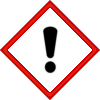 Warning:May cause an allergic skin reaction. Avoid breathing vapour or dust.  Wear protective gloves.   IF ON SKIN:  Wash with plenty of soap and water.  If skin irritation or rash occurs:  Get medical advice/attention. Wash contaminated clothing before reuse.  Dispose of contents/container to approved disposal site in accordance with local regulations.Contains: Coumarin, Heliotropine. May produce an allergic reaction.Company Name, Company Address, Company Telephone Number